Barbering Contest StandardsPURPOSETo evaluate each contestant’s preparation for employment and to recognize outstanding students for excellence and professionalism in the field of barbering. ELIGIBILITY Open to active SkillsUSA members enrolled in programs with barbering and cosmetology as the occupational objective. CLOTHINGWhite Polo shirt, Black Dress Slacks (no jeggings or leggings, no spandex, no yoga pants, no skin-tight pants, no denim), Black belt with no ornamentation (if slacks have belt loops), Black dress socks or black or skin-tone hose is allowed under slacks, Black leather work shoes (closed toe).No jewelry or watches (excluding wedding bands)If students show up in attire that is unprofessional, they are not allowed to compete.  EQUIPMENT AND MATERIALSSupplied by the Technical Committee:TablesTimer / time-keeperElectrical outletFirst Aid kit and Blood Spill kitContestant's diagram/picture of haircutsAny and all pictures or literature of styles, haircuts and technicalSupplied by the contestant:MR.SAM SHOULDER MANIKIN  WITH BEARD #SAM-9 - as delivered - no precuttingNote: To purchase manikins, call Burmax 1-800-645-5118 Service Dept - Ask for a SkillsUSA discountSmall broom and dust panPencil/penNote Pad (for Oral Communications Segment)Power strip with Surge Protector1 Large trash bag for soiled linens/towels and such, no labelling neededDisinfectant sprayResumeOptional Suggested Items:  Mirrors* GUARDS ARE NOT ALLOWED.BARBERING KIT –Cutting shearsThinning shearsRazor and spare bladeClippersTrimmersBlow dryerStyling products of choiceFinishing sprayCombs of choiceBrushesSpray bottle (filled with water)TowelsAll-purpose cape Sectioning ClipsSanex Neck strips      All-Purpose CapeGENERAL CONTEST INFORMATIONContestant Folder – Contestants are to prepare a folder to present to the Chairperson at orientation.  Contents of the folder should include:Resume – All contestants will turn in a typed, 1 page, professional resume. Talking – No talking to other contestants, instructors, or audience members during the competition is allowed. Doing so may result in disqualification. If you have a question, raise your hand and a sage or the competition chairperson will see to your needs.Breaks – Breaks will be given during competition. Contestants are not allowed to leave the area except with a chaperone for restroom visits or emergencies.  If contestant gets sick during the competition and need to leave the contest area, no extra time will be allotted.Work Time – You can begin the contest when the chairperson signals so and you must stop when time is called.  Continuing to work will result in point deductions.  All contestants must participate in all phases of the competition, including written (if applicable) and Oral Communications.Upon completion of the competition – DO NOT Remove Manikins from the competition area until instructed to do by the contest chairperson.Sanitation – Contestant must disinfect and clean-up their work station/area, which includes a total breakdown of their work station/area.  1 Trash Bag is required, no labeling needed.  THIS IS NOT STATE BOARD SANITATION – Just what we are requiring for this competition.  Sanitation for this contest includes – Sanitizing the workspace at the beginning, Sanitizing the workspace at the end, Items are not thrown on the floor throughout the competition, and All used items go in the trash bag.  Secondary contestants will compete against secondary and postsecondary will only compete against postsecondary.JUDGES DECISIONS ARE FINALSCOPE OF THE CONTEST 	/ STANDARDS AND COMPETENCIES BA 1.0 — Pompadour Hair Cut Design: Duplicate a haircut and style that has been preselected by the technical committee within a 60-minute time period   1.1 Duplicate the haircut using shears, thinning shears, texturizing shears, razor, trimmers, and/or clippers. 1.2 Demonstrate fading, blending, sectioning, lining and finishing.1.3 Duplicate the length, design line and textured look of the selected cut 1.4 Duplicate the finished design using blow dryer or thermal tools such as curling iron, flat iron, etc., as needed. 1.5 Use appropriate styling products to duplicate the selected haircut1.6 Duplicate the balance of form, control of texture and the control of the hair direction  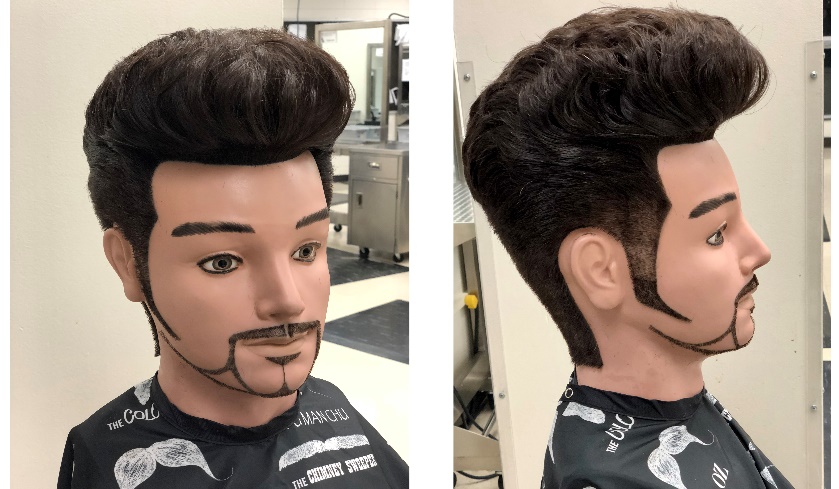 BA 2.0 — Men’s Creative Pompadour Design Cut and Beard Design:  Create a pompadour (using previous cut pompadour) and beard design of your choice within a 60-minute time period   2.1 Create a design of your choice on the pompadour and beard design.2.2 Identify the theme connecting the beard and pompadour design on the sketch sheet 2.3 Demonstrate balance, proportion and form in the finished pompadour and beard design2.4 Show control of texture and control of hair direction in the finished design 2.5 Incorporate current trends in both pompadour and beard design  2.6 Clean area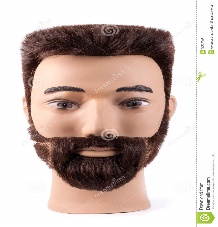 BA 3.0 — Men’s Flat Top Cut:  Duplicate a predetermined haircut and design that has been selected by the national technical committee within a 60-minute time period   3.1 Duplicate the haircut using shears, thinning shears, texturizing shears, razor and/or clipper, as needed 3.2 Duplicate the length and design line of the selected cut 3.3 Demonstrate fading, blending, sectioning, lining and finishing3.4 Use appropriate styling products to duplicate the selected haircut SCORING INFORMATIONHaircut #1 (Pompadour) – 300 pointsHaircut #2 (Beard Design) – 300 pointsHaircut #3 (Flat Top) – 300 pointsOral Communication – 100 pointsPoint Penalty Categories:Incorrect Manikin – 200 point deductionLate Arrival penalty – 200 point deductionSanitation / Clean-up – up to 100 point deduction.Kit Check – up to 30 point deductionClothing penalty – up to 10 point deductionResume penalty – 10 point deductionORAL  COMMUNICATIONS  SCENARIO:  “BOOKING AN APPOINTMENT BY PHONE”** All Cosmetology-related competitors will perform an oral interview.Mock telephone conversation scenario:  Booking an appointment with a first-time client.  The client is new to the area.  The client will be booking the appointment in the cosmetology/contest discipline area that the students is competing in.Competitors may bring note pad and pencil to write down information.Judge will be seated across from the competitor acting as the client.Judging Criteria:10 pts - Pleasant voice10 pts - Identified salon10 pts - Identified stylist10 pts - Asked for client’s first and last name10 pts - Asked for client’s phone number10 pts - Asked for type of service client is requesting10 pts - Used client’s name at least once in the conversation10 pts - Confirmed service to be done, time and date10 pts - Suggested additional services10 pts - Outstanding presentation100 points total